TE ARA HOU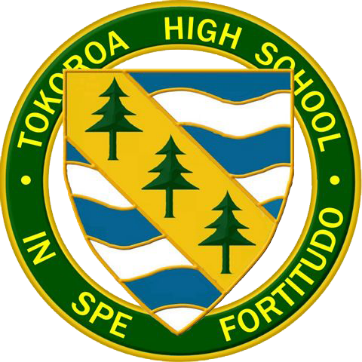 University Pathway ProgrammeWant to get a degree? Now you can!In conjunction with the University of Waikato, Tokoroa High School is offering a Year 14 (18 years+) programme designed to transition students into Bachelor studies at tertiary level.  Te Ara Hou is a student focused programme offering:ZERO course fees  – students will pay no fees for school or university papers – potentially saving $2500No entry requirements – students do not have to have University Entrance to enrolFlexible programming – allows for part-time employmentSupportive academic environment at Tokoroa High School30+ University papers to choose from For more information or to enrol contact:Latisha Kelly 0800TOKHUB   latishak@tokoroahigh.school.nz